Company Logo (optional)How to preparing a paper for the 12th-EFRC conference (24 pt)by:Surname Name  (14 pt)DepartmentCompanyCityCountryE-mail 12th Conference of the EFRCSeptember 2nd / 3rd, 2020, Warszaw (20 pt)Abstract: (12pt)(11 pt) This is a dummy. This is a dummy. This is a dummy. This is a dummy. This is a dummy. This is a dummy. This is a dummy. This is a dummy. This is a dummy. This is a dummy. This is a dummy. This is a dummy. This is a dummy. This is a dummy. This is a dummy. This is a dummy. This is a dummy. This is a dummy. This is a dummy. This is a dummy. This is a dummy. This is a dummy. This is a dummy. This is a dummy. This is a dummy. This is a dummy. This is a dummy. This is a dummy. This is a dummy. This is a dummy. This is a dummy. This is a dummy. This is a dummy. This is a dummy. This is a dummy. This is a dummy. This is a dummy. This is a dummy. This is a dummy. This is a dummy. This is a dummy. This is a dummy. This is a dummy. This is a dummy. This is a dummy. This is a dummy. This is a dummy. This is a dummy. This is a dummy. This is a dummy. This is a dummy. This is a dummy. This is a dummy. This is a dummy. This is a dummy. This is a dummy. This is a dummy. This is a dummy. This is a dummy. This is a dummy. This is a dummy. This is a dummy.Introduction (12 pt)(10 pt) In this document all relevant information for writing a paper for the EFRC conference will be given. Please format your paper like this document. In the next paragraph we will describe the formatting details. In section 3 we give a recommendation for a spell and grammar check programme. In section 4 we describe the paper upload process. In section 5 the criteria for the reviewers are listed. These reviewing guide lines should also give you a check list evaluating your own contribution. Section 6 shows how figures should be placed into the text. Section 7 reminds you ending your paper with the most important conclusions. Finally, we give examples how to cite references. Paper format2.1 Title page (12pt)The first page is the title page with the company logo on top. Then the title, written in 24pt bold Times New Roman follows.  The title should not exceed two lines. Author, affiliation, and E-mail address using 14pt Times New Roman follow.  Below the conference name, place, and date are written using 20pt bold Times New roman. The word Abstract is placed left below (12 pt bold).  The body of the abstract is written using 11pt Times New Roman. 2.2 Text bodyThe pages 2-10 are formatted in two column style written with 10 pt Times New Roman. The section title, and subsection title are written using 12pt bold fonts. The spacing of section heading should be 12pt before and 6pt after, and of subsection heading 6pt before and 3pt after. The spacing of paragraphs is 6 pt before and 6 pt after.  2.3 ReferencesCite relevant literature and give an account of the current state of the art. References are marked by a superscript which refers to the list of references at the end of the manuscript. Examples how to cite from different publication types will be given.  2.4	Page limit: 10 pagesThe page limit including the title page is 10 pages.2.5 Formatting elementsThe paper is organized is sections, subsections and subsubsections.2.5.1 SubsubsectionThis is a subsubsection with a headline. 2.6 Figures and TablesAll figures and tables must have a caption, see figure 1. The caption of a table is above the table, the caption of a figure is below the figure. All figures and tables must be referenced in the text.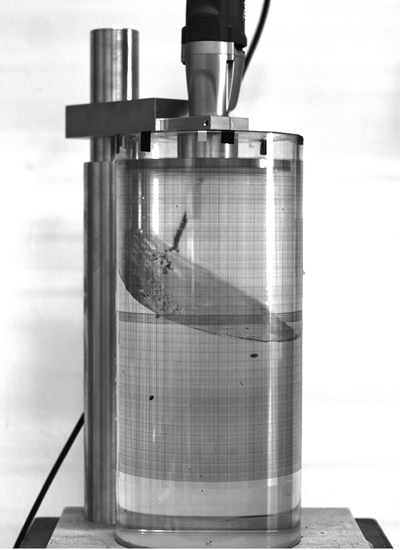 Figure 1:  Description of Figure 1 (10pt)2.7 EquationsEquations can be used as inline text pV=mRT, or as displayed equation. For later reference equations should be numbered and considered as part of a sentence. The ideal gas equation readswhere p is the pressure, ρ the density, R the gas constant, and T the absolute temperature.Spell and Grammar IntroductionThe authors are asked to check the English carefully. We recommend http://grammarly.com for spell and grammar check.Paper upload4.1 File FormatThe manuscript should be uploaded as a .pdf file in a printable form. The final, peer-reviewed, accepted manuscript will be printed as delivered by the author. No further formatting will be done except adding a headline with the name of  the section and the  page number. Thus, the author will be solely responsible for the appearance of the paper, in particular, the figures and artwork. 4.2 Deadline for Paper Submission March 10th, 2020In case of technical problems with the paper upload portal contact or professional conference organizer (KUONI), E-Mail: efrc@tuwien.ac.at. Hopefully, you will receive your reviews before   is May 1st, 2020. Paper Review ProcessThe paper will be peer-reviewed by two reviewers. The authors are asked to submit their manuscript before the deadline, such that there is enough time for reviewing and a possible revision. If a manuscript or revised manuscript is delivered too late or the author does not follow the recommendations and suggestions of the reviewers the program committee reserves the right rejecting the paper. 5.1 	Checklist for reviewing: Content:Is the problem formulation understandable?Is the method of investigation adequate?Is the described solution correct (plausible)?Are the findings and conclusions stringent and comprehensible?Are the equations correct or plausible?Presentation:Is the organization (sections, subsections, ...) of the paper adequate?Are the headlines meaningful? Is the language correct (grammar, spelling, punctuation)?Does the paper comply with the template?Does paper comply with the EFRC rules for an operator/technical paper?(No brand names, company names except in the affiliation)Page limit: papers are permitted 10 pages including the cover sheet.Figures and tables:Is the quality of the figures sufficient?Is it readable?Are the axes lettered?Are the units correct?Are the captions meaningful?Are the figures and tables referenced in the text?Citations:Are relevant papers cited?Do you have any suggestions, which other publications should be cited?Is the list of references complete5.2 ContactThe reviewing process will be headed by Herbert Steinrück (TU Wien). He acts as an editor and thus, distributes the manuscripts to the reviewers and the forwards reviews to the authors. Together with the program committee and the designated session chairman he reserves the right to make a final decision in case of a conflict between the authors and reviewers.Question concerning conference organisation will be answered by Anja Parnigoni (HOERBIGER) and Christian Prinz (HOERBIGER).E: Mail efrc@tuwien.ac.at6	ConclusionIn the last chapter conclusions of emphasizing what has been learned from the investigation, analysis, field study, observation, or modification of the machinery or process should be summarized. 7	Acknowledgements (optional)In the acknowledgements you can thank for funding of the project or acknowledge the contributions of your colleagues or partners who are not co-author of this paper.  